                                                                                                                         ΠΕΡΙΦΕΡΕΙΑ ΚΡΗΤΗΣΠΕΡΙΦΕΡΕΙΑΚΗ ΕΝΟΤΗΤΑ ΧΑΝΙΩΝΔ/ΝΣΗ ΑΓΡΟΤΙΚΗΣ ΟΙΚΟΝΟΜΙΑΣ & ΚΤΗΝΙΑΤΡΙΚΗΣΤΜΗΜΑ ΠΟΙΟΤΙΚΟΥ & ΦΥΤΟΫΓΕΙΟΝΟΜΙΚΟΥ ΕΛΕΓΧΟΥΗμερομηνία 17/08/2022Στα πλαίσια του προγράμματος δακοκτονίας έτους 2022, σας ενημερώνουμε ότι σε περίπτωση ευνοϊκών καιρικών συνθηκών θα πραγματοποιηθεί δολωματικός ψεκασμός στις κάτωθι περιοχές και ημερομηνίες:Παρακαλούνται οι παραγωγοί να έχουν ανοικτά τα αγροκτήματά τους και να παρευρίσκονται σε αυτά προκειμένου για τον αποτελεσματικότερο έλεγχο των ψεκασμών. Για περισσότερες πληροφορίες για τις τοποθεσίες ψεκασμού να απευθύνονται στον αρχιεργάτη του εκάστοτε συνεργείου ψεκασμού. Επίσης παρακαλούνται οι βιοκαλλιεργητές να σημαίνουν εμφανώς τα αγροκτήματά τους και να ενημερώνουν τους αρχιεργάτες.Τηλ. επικοινωνίας:  2821346540, 2821346500                                                  			Η ΔΙΕΥΘΥΝΤΡΙΑ ΔΑΚΟΚΤΟΝΙΑΣ 

                          						ΜΥΛΩΝΑΚΗ ΜΑΡΙΑ ΨεκασμόςΠεριοχή – ΣυνεργείοΗμερομηνία έναρξης3ος Γενικός Ζουνάκι22/08/20223ος Γενικός Κοντομαρί22/08/20223ος Γενικός Κυπάρισσος22/08/20223ος Γενικός Ξαμουδοχώρι22/08/20223ος Γενικός Συρίλι24/08/20223ος Γενικός Γεράνι-Λουτράκι22/08/20223ος Γενικός Μόδι22/08/20223ος Γενικός Μάλεμε22/08/20223ος Γενικός Βλαχερωνίτισσα22/08/20223ος Γενικός Βρύσες-Πατελάρι24/08/20223ος Γενικός Ντερές22/08/2022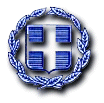 